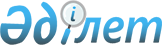 Об утверждении Положения о государственном учреждении "Аппарата акима Улкен Нарынского сельского округа Катон-Карагайского района Восточно-Казахстанской области"
					
			Утративший силу
			
			
		
					Постановление акимата Катон-Карагайского района Восточно-Казахстанской области от 29 декабря 2015 года № 559. Зарегистрировано Департаментом юстиции Восточно-Казахстанской области 29 января 2016 года № 4375. Утратило силу - постановлением акимата Катон-Карагайского района Восточно-Казахстанской области от 25 марта 2016 года № 112      Сноска. Утратило силу - постановлением акимата Катон-Карагайского района Восточно-Казахстанской области от 25.03.2016 № 112.

      Примечание РЦПИ.

      В тексте документа сохранена пунктуация и орфография оригинала.

      В соответствии с Законом Республики Казахстан от 23 января 2001 года "О местном государственном управлении и самоуправлении в Республике Казахстан", Законом Республики Казахстан от 1 марта 2011 года "О государственном имуществе", Указом Президента Республики Казахстан от 29 октября 2012 года № 410 "Об утверждении Типового положения государственного органа Республики Казахстан", акимат Катон-Карагайского района ПОСТАНОВЛЯЕТ:

      1. Утвердить Положение о государственном учреждении "Аппарат акима Улкен Нарынского сельского округа Катон-Карагайского района Восточно-Казахстанской области" согласно приложению к настоящему постановлению.

      2. Настоящее постановление вводится в действие по истечении десяти календарных дней со дня его первого официального опубликования. 

 Положение государственного учреждения "Аппарат акима Улкен Нарынского сельского округа Катон-Карагайского района Восточно-Казахстанской области" 1. Общие положения      1. Государственное учреждение "Аппарат акима Улкен Нарынского сельского округа Катон-Карагайского района" входит в единую систему исполнительных органов Республики Казахстан и является государственным органом Республики Казахстан, осуществляющий руководство в сфере обеспечения проведении общегосударственной политики исполнительной власти в сочетании с интересами и потребностями развития района.

      2. Государственное учреждение "Аппарат акима Улкен Нарынского сельского округа Катон-Карагайского района" осуществляет свою деятельность в соответствии с Конституцией и законами Республики Казахстан, актами Президента и Правительства Республики Казахстан, иными нормативными правовыми актами, а также настоящим Положением.

      3. Государственное учреждение "Аппарат акима Улкен Нарынского сельского округа Катон-Карагайского района" является юридическим лицом в организационно-правовой форме государственного учреждения, имеет печати и штампы со своим наименованием на государственном языке, бланки установленного образца, в соответствии с законодательством Республики Казахстан счета в органах казначейства.

      4. Государственное учреждение "Аппарат акима Улкен Нарынского сельского округа Катон-Карагайского района" вступает в гражданско-правовые отношения от собственного имени.

      5. Государственное учреждение "Аппарат акима Улкен Нарынского сельского округа Катон-Карагайского района" имеет право выступать стороной гражданско-правовых отношений от имени государства, если оно уполномочено на это в соответствии с законодательством.

      6. Государственное учреждение "Аппарат акима Улкен Нарынского сельского округа Катон-Карагайского района" по вопросам своей компетенции в установленном законодательством порядке принимает решения, оформляемые решением и распоряжением руководителя государственного учреждения "Аппарат акима Улкен Нарынского сельского округа Катон-Карагайского района" и другими актами, предусмотренными законодательством Республики Казахстан.

      7. Структура и лимит штатной численности государственного учреждения "Аппарат акима Улкен Нарынского сельского округа Катон-Карагайского района" утверждаются в соответствии с действующим законодательством.

      8. Местонахождение государственного учреждения "Аппарат акима Улкен Нарынского сельского округа Катон-Карагайского района": 070900, Республика Казахстан, Восточно-Казахстанская область, Катон-Карагайский район, село Улкен Нарын, улица Абылайхана, дом 107.

      9. Полное наименование государственного органа - государственное учреждение "Аппарат акима Улкен Нарынского сельского округа Катон-Карагайского района".

      Краткое наименование государственного органа – ГУ "Аппарат акима Улкен Нарынского сельского округа Катон-Карагайского района".

      10. Настоящее Положение является учредительным документом государственного учреждения "Аппарат акима Улкен Нарынского сельского округа Катон-Карагайского района".

      11. Финансирование деятельности государственного учреждения "Аппарат акима Улкен Нарынского сельского округа Катон-Карагайского района" осуществляется из местного бюджета.

      12. Государственному учреждению "Аппарат акима Улкен Нарынского сельского округа Катон-Карагайского района" запрещается вступать в договорные отношения с субъектами предпринимательства на предмет выполнения обязанностей, являющихся функциями государственного учреждения "Аппарат акима Улкен Нарынского сельского округа Катон-Карагайского района". 

      Если государственному учреждению "Аппарат акима Улкен Нарынского сельского округа Катон-Карагайского района" законодательными актами предоставлено право осуществлять приносящую доходы деятельность, то доходы, полученные от такой деятельности, направляются в доход государственного бюджета.

 2. Миссия, основные задачи, функции, права и обязанности государственного учреждения "Аппарат акима Улкен Нарынского сельского округа Катон-Карагайского района"      13. Миссия государственного учреждения "Аппарат акима Улкен Нарынского сельского округа Катон-Карагайского района": Обеспечение деятельности местного исполнительного органа и акима района (в соответствии с подпунктом 2) статьи 1 Закона Республики Казахстан от 23 января 2001 года "О местном государственном управлении и самоуправлении в Республике Казахстан").

      14. Задачи:

      1) информационно- аналитическая;

      2) организационно-правовая;

      3) материально-техническое обеспечение деятельности акимата и акима района (в соответствии с пунктом 1 статьи 38 и статьи 31 Закона Республики Казахстан от 23 января 2001 года "О местном государственном управлении и самоуправлении в Республике Казахстан").

      15. Функции:

      1) принимает в пределах своей компетенции решения и распоряжения, дает указания и поручения работникам государственного учреждения;

      2) рассматривает обращения, заявления, жалобы граждан, принимает меры по защите прав и свобод граждан;

      3) содействует сбору налогов и других обязательных платежей в бюджет;

      4) разрабатывает и вносит в вышестоящий акимат района для утверждения соответствующим маслихатом бюджетные программы, администратором которых выступает аппарат акима;

      5) содействует исполнению гражданами и юридическими лицами норм Конституции Республики Казахстан, законов и актов Президента и Правительства Республики Казахстан, нормативных правовых актов, центральных и местных государственных органов;

      6) в целях своей компетенции осуществляет регулирование земельных отношений;

      7) содействует в обеспечении сохранения коммунального жилищного фонда, а также эксплуатации и содержании автомобильных дорог;

      8) содействует организации крестьянских или фермерских хозяйств, развитию предпринимательской деятельности;

      10) в пределах своей компетенции организует и обеспечивает исполнение законодательства по вопросам о воинской обязанности и воинской службы, мобилизационной подготовки и мобилизации, а также в сфере гражданской защиты;

      11) организует работу по сохранению исторического и культурного наследия;

      12) выявляет малообеспеченных лиц, вносит в вышестоящие органы предложения по обеспечению занятости, оказанию адресной социальной помощи, организует обслуживание одиноких престарелых и нетрудоспособных граждан на дому;

      13) содействует в обеспечении трудоустройства лиц, состоящих на учете в службе пробации уголовно-исполнительной инспекции, и оказывает иную социально-правовую помощь;

      14) организует помощь инвалидам;

      15) организует совместно с уполномоченным органом по физической культуре и спорту и общественными объединениями инвалидов проведение оздоровительных и спортивных мероприятий среди инвалидов;

      16) организует совместно с уполномоченным органов в области физической культуры и спорта и с общественными объединениями инвалидов культурно-массовые и просветительские мероприятия;

      17) координирует оказание благотворительной и социальной помощи инвалидам;

      18) координирует оказание социально уязвимым слоям населения благотворительной помощи;

      19) содействует кадровому обеспечению сельских организации здравоохранения;

      20) содействует развитию местной социальной инфраструктуры;

      21) организует движение общественного транспорта;

      22) в случае необходимости оказания неотложной медицинской помощи организует доставку больных до ближайшей организации здравоохранения, оказывающей врачебную помощь;

      23) взаимодействует с органами местного самоуправления;

      24) осуществляет похозяйственный учет;

      25) принимает участие в работе сессии районного маслихата при утверждении (уточнении) местного бюджета;

      26) поддерживает и оказывает содействие в материально-техническом обеспечении дошкольной организаций, учреждений культуры и является органом управления для данных учреждении юридических лиц;

      27) организует в пределах своей компетенции водоснабжение населенных пунктов и регулирует вопросы водопользования;

      28) организует работы по благоустройству, освещению, озеленению и санитарной очистке населенных пунктов;

      29) организует погребение безродных и общественные работы по содержанию в надлежащем состоянии кладбищ и иных мест захоронения;

      30) ведет реестр непрофессиональных медиаторов;

      31) вносит в районный исполнительный орган предложения по организации транспортного сообщения с районным центром, а также организация бесплатного подвоза учащихся до школ и обратно в сельскую местность;

      32) составляет и утверждает сводный план поступлений и расходов денег от реализации государственными учреждениями товаров (работ, услуг), остающихся в их распоряжении, в соответствии с бюджетным законодательством Республики Казахстан;

      33) предоставляет переданное в управление районное коммунальное имущество в имущественный наем (аренду) физическим лицам и негосударственным юридическим лицам без права последующего выкупа, сбор за аренду коммунального имущества и приватизация коммунального имущества находящегося на данной территории вносятся на счет аппарата акима;

      34) определяет приоритетные направления деятельности и обязательные объемы работ (услуг), финансируемых из бюджета, переданных коммунальных государственных предприятий;

      35) обеспечивает сохранность переданного коммунального имущества;

      36) осуществляет управление переданными районными коммунальными юридическими лицами;

      37) согласовывает годовую финансовую отчетность переданного в управление районного коммунального государственного предприятия, утверждаемую решением местного исполнительного органа;

      38) утверждает индивидуальные планы финансирования переданных районных коммунальных государственных учреждений из местного бюджета;

      39) формирует доходные источники;

      40) обеспечивает открытие в центральном уполномоченном органе по исполнению бюджета контрольного счета наличности местного самоуправления, предназначенного для зачисления денег, направляемых акимами на реализацию функций местного самоуправления;

      41) принимает работников по трудовому договору за счет экономии бюджетных средств и (или) поступлений, предусмотренных законодательством Республики Казахстан о местном государственном управлении и самоуправлении;

      42) утверждает план поступлений и расходов денег местного самоуправления после согласования с собранием местного сообщества;

      43) принятие решений об установлении карантина или ограничительных мероприятий по представлению главного государственного ветеринарно-санитарного инспектора в случае возникновения заразных болезней животных на соответствующей территории;

      44) принятие решений о снятии карантина или ограничительных мероприятий по представлению главного государственного ветеринарно-санитарного инспектора после проведения комплекса ветеринарных мероприятий по ликвидации очагов заразных болезней животных на соответствующей территории; 

      45) обеспечение ветеринарных пунктов служебными помещениями в порядке, установленном законодательством Республики Казахстан;

      16. Права и обязанности:

      Государственное учреждение "Аппарат акима Улкен Нарынского сельского округа Катон-Карагайского района" для реализации предусмотренным настоящим положением полномочий имеет право:

      1) представлять интересы акима, государственного учреждения "Аппарат акима Улкен Нарынского сельского округа Катон-Карагайского района" в судах, во взаимоотношениях с государственными органами, организации по вопросам повышения эффективности управления на соответствующей территории;

      2) в пределах своей компетенции запрашивать и получать необходимую информацию, документы и иные материалы от должностных лиц государственных органов и других организации;

      3) исполнять качественно в срок акты и поручения Президента, Правительства Республики Казахстан и иных центральных органов, акимов и акиматов области, района;

      4) соблюдать нормы действующего законодательства Республики Казахстан.

      В обязанности государственного учреждения "Аппарат акима Улкен Нарынского сельского округа Катон-Карагайского района" входит:

      1) осуществление организационной, правовой, информационной, аналитической работы государственного учреждения "Аппарат акима Улкен Нарынского сельского округа Катон-Карагайского района" и его материально-техническое обеспечение;

      2) качественное оказание государственных услуг населению в соответствии с действующим законодательством;

      3) реализация законодательства Республики Казахстан о государственной службе, повышение квалификации кадров в системе государственных органов района;

      4) представлять соответствующую информацию в уполномоченный орган по оценке качества оказания государственных услуг.

 3. Организация деятельности государственного учреждения "Аппарат акима Улкен Нарынского сельского округа Катон-Карагайского района"      17. Руководство государственным учреждением "Аппарат акима Улкен Нарынского сельского округа Катон-Карагайского района" осуществляется первым руководителем, который несет персональную ответственность за выполнения возложенных на государственное учреждение "Аппарат акима Улкен Нарынского сельского округа Катон-Карагайского района" задач и осуществление им своих функции.

      18. Первый руководитель государственного учреждения "Аппарат акима Улкен Нарынского сельского округа Катон-Карагайского района" назначается на должность и освобождается от должности акимом Катон-Карагайского района в соответствии с действующим законодательством.

      Должность первого руководителя государственного учреждения является выборной.

      19. Полномочия первого руководителя государственного учреждения "Аппарат акима Улкен Нарынского сельского округа Катон-Карагайского района"

      1) представляет на утверждение акимата района Положение государственного учреждения "Аппарат акима Улкен Нарынского сельского округа Катон-Карагайского района";

      2) назначает на должность и освобождает от занимаемой должности в установленном порядке на основании Закона Республики Казахстан "О государственной службе в Республике Казахстан" административных государственных служащих категории Е-G-1, E-G-3, E-G-4 и работников, осуществляющих техническое обслуживание аппарата акима;

      3) определяет обязанности и полномочия работников государственного учреждения "Аппарат акима Улкен Нарынского сельского округа Катон-Карагайского района";

      4) осуществляет в порядке, установленном законодательством Республики Казахстан, поощрение работников государственного учреждения "Аппарат акима Улкен Нарынского сельского округа Катон-Карагайского района", оказание материальной помощи, наложение на них дисциплинарных взыскании;

      5) издает распоряжение и дает указание по вопросам, входящий в его компетенцию, обязательные для выполнения всеми работниками государственного учреждения "Аппарат акима Улкен Нарынского сельского округа Катон-Карагайского района";

      6) подписывает служебную документацию в пределах своей компетенции;

      7) проводит раздельные сходы с населением сельского округа;

      8) противодействует коррупции и несет за это персональную ответственность;

      9) представляет государственное учреждение в государственных органах, иных организациях;

      10) осуществляет иные полномочия в соответствии с законодательством Республики Казахстан.

      Исполнение полномочий первого руководителя государственного учреждения "Аппарат акима Улкен Нарынского сельского округа Катон-Карагайского района" в период его отсутствия осуществляется лицом, его замещающим в соответствии с действующим законодательством.

 4. Имущество государственного учреждения "Аппарат акима Улкен Нарынского сельского округа Катон-Карагайского района"      20. Государственное учреждение "Аппарат акима Улкен Нарынского сельского округа Катон-Карагайского района" может иметь на праве оперативного управления обособленное имущество в случаях, предусмотренных законодательством. Имущество государственного учреждения "Аппарат акима Улкен Нарынского сельского округа Катон-Карагайского района" формируется за счет имущества, переданного ему собственником, а также имущества (включая денежные доходы), приобретенного в результате собственной деятельности и иных источников, не запрещенных законодательством Республики Казахстан.

      21. Имущество, закрепленное за государственным учреждением "Аппарат акима Улкен Нарынского сельского округа Катон-Карагайского района" относится к районной коммунальной собственности.

      22. Государственное учреждение "Аппарат акима Улкен Нарынского сельского округа Катон-Карагайского района" не вправе самостоятельно отчуждать или иным способом распоряжаться закрепленным за ним имуществом и имуществом, приобретенным за счет средств, выданных ему по плану финансирования, если иное не установлено законодательством.

 5. Реорганизация и упразднение (ликвидация) государственного учреждения "Аппарат акима Улкен Нарынского сельского округа Катон-Карагайского района"      23. Реорганизация и упразднение государственного учреждения "Аппарат акима Улкен Нарынского сельского округа Катон-Карагайского района" осуществляются в соответствии с законодательством Республики Казахстан.

 6. Перечень организаций, находящихся в ведении государственного учреждения "Аппарат акима Улкен Нарынского сельского округа Катон-Карагайского района"      24. Аппарат акима имеет следующие организации, находящиеся в ведении:

      1) Коммунальное государственное казенное предприятие "Детский сад "Балбөбек" в селе Улкен Нарын";

      2) Коммунальное государственное казенное предприятие "Комбинированный детский сад "Күншуақ".


					© 2012. РГП на ПХВ «Институт законодательства и правовой информации Республики Казахстан» Министерства юстиции Республики Казахстан
				
      Аким района 

К. Байгонусов
Приложение 
к постановлению акимата 
Катон–Карагайского района 
от "29" декабря 2015 года 
№ 559 